POLLI                 Date:                                     Class:                       Peer: Question: Which elements of the awareness of number are evident during this story session? Learners: Learning Focus: To engage in discussions during ‘book talk’ story sessionBackground:First session using this format. Seven children in group. Child A has shown an interest in backward number sequences. Child B is finding backward number sequences. Child C is not confidence in number recognition; Child D is not able to demonstrate an understanding of one to one correspondence beyond 2.What could I see?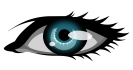  All children were engaged in the story.  A child decided to join in half way through the session. Child A was anticipating the next number in the backward number sequence.  Child B was finding number sequences challenging but was using one to one correspondence skills to point and counting pirates.What could I hear?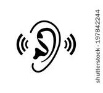 All children were making pirate noises.Child   A –shouting out next number in backward sequence. Child B – mirrored child A’s responses.Child C – hesitant to respond Magpie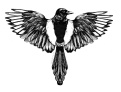 What can I learn/steal for my own use?Practitioner making deliberate mistake and allowing children to correct them.Use of wait time for children to respond WWW What went well?Almost all participated at own level and listened for whole session. All responded well to OWLEBIEven better if…(discussed together)Differentiated questions for each child.Concrete materials i.e. Pirates Joint conclusionRefer back to big questionOne to one correspondence number sequences, number recognition were all evident but D could benefit from individual session to develop confidence.Next StepsAgreed course of action, targets, next meeting (doesn’t need to be an observation, can be reflection meeting).Polli observation with practitioner 2 (LPA)Repeat Polli observation with different story and same group to identify if progress has been made. Provide more opportunities and encouragement for child C and D to develop confidence in number recognition and one to one correspondence. Provide challenge for child A – e.g. numbers beyond 10. 